2021 年西安体育学院武术套路比赛主办单位：  西安体育学院承办单位：  武术学院套路教研室竞赛时间：  2021 年 12 月 18-19 日上午 9 :00  下午 14:30竞赛地点：  12 月 18 日鄠邑校区套路馆12 月 19 日含光校区套路馆一楼2021 年西安体育学院武术套路比赛竞赛规程一 、  竞赛时间地点竞赛时间：2020 年 12 月 18-19 日竞赛地点：12 月 18 日鄠邑校区武术套路馆12 月 19 日含光校区武术套路馆一楼二 、  组织机构主办：西安体育学院承办：武术学院套路教研室三 、  参赛单位与组别（一）单位武术学院、体育教育学院、运动训练学院、足球学院、运动与健康 科学学院、运动休闲学院、体育新闻与传媒学院、艺术学院、体育经济 与管理学院、研究生部、竞技体育学校。(二)组别1、甲组：武术学院民族传统体育专业2、乙组：体育教育学院、运动训练学院、足球学院、健康科学学院、 社会体育与休闲体育学院、体育传媒学院、体育艺术学院、体育经济与 管理学院、研究生部（本科非民族传统体育专业）、附属竞技体校。3. 甲、乙组分别录取名次，包括个人项目、集体项目、团体项目。四 、  参赛资格1、西安体育学院在籍在校本科生及研究生。2、身体健康，无心脏病及其其他慢性疾病。五 、  竞赛项目（一）甲组：1、 自选项目自选长拳、刀术、枪术、剑术、棍术、南拳、南刀、南棍 2、太极项目太极拳（包含单人陈式、杨式、孙式、吴式、武式，42 式太极拳；双 人陈式、杨式、孙式、吴式、武式）；太极剑、42 式太极剑、混合双人太极拳3、对练项目二人对练、三人对练、太极对练、4、传统项目其它拳术一类（形意、八卦、八级），其他拳术二类（通臂、劈挂、翻 子），其他拳术三类（地躺、螳螂、鹰爪、其他象形），其他拳术四类 （查、花、炮、红、华拳、少林拳），其它器械（单、双、软器械）5、集体项目（6 人以上）（二）乙组：1、 自选项目（可通二级运动员）自选长拳、刀术、枪术、剑术、棍术、南拳、南刀、南棍 2、太极项目（可通二级运动员）太极拳（包含单人陈式、杨式、孙式、吴式、武式，42 式太极拳；双 人陈式、杨式、孙式、吴式、武式）；混合双人太极拳，太极剑、42 式太极剑、3、对练项目（可通二级运动员） 二人对练、三人对练、太极对练4、传统项目其它拳术一类（形意、八卦、八级），其他拳术二类（通臂、劈挂、翻 子），其他拳术三类（地躺、螳螂、鹰爪、其他象形），其他拳术四类 （查、花、炮、红、华拳、少林拳），其它器械（单、双、软器械）5、集体项目（6 人以上）六 、  参赛办法（一）本次比赛为个人单项、对练、团体、集体项目。各代表队可报领 队 1 人，运动员人数不限。（二）每名运动员最多可报三项（集体项目除外）（三）参赛运动员必须持有学生证或有效证件方可参赛，检录时对身份信息进行核查，弄虚作假者将取消参赛资格。七 、  竞赛办法（一）武术套路竞赛办法参考国家体育总局武术管理中心审定的《2012 年武术套路竞赛规则》和有关补充规定。（二）参赛运动员必须穿武术服或运动服参加比赛（服装、比赛器械由 参赛运动员自备）（三）完成套路时间：1.自选项目类：不得少于 1 分 20 秒。2.太极项目类：太极拳 3—4 分钟，演练至 3 分钟，裁判长鸣哨提示。 太极剑 2—3 分钟，演练至 2 分钟，裁判长鸣哨提示。             3.传统项目类：不得少于 1 分钟。4.对练项目类：不得少于 50 秒。5.集体项目类：不超过 5 分钟，须配音乐（自备 U 盘），音乐伴奏中不能出现说唱等内容。八 、  录取与奖励办法（一）个人项目参赛人数达 8 人以上录取前 7 名，不足 8 人减一录取， 不足 4 人按类合并编排。（集体项目参赛队伍达 7 队以上录取前 6 名， 以此类推。）（二）团体项目录取总分前 6 名，记分办法：前 6 名依次按 7、5、4、3、2、1 记分。（三）设“体育道德风尚奖”代表队 10%，个人“体育道德风尚奖”、 优秀运动员各 5%，评选标准及办法另订。（四）严格按照有关文件规定，参加乙组比赛的运动员，参赛项目组别 人数达 8 人以上且符合二级运动员等级资格要求的，可在有效期内申报运动员技术等级。（传统项目不予通级）九 、  裁判员选派裁判员由组委会统一选派，国家级、一级裁判员和部分运动员等级一级以上，优选 8%为优秀裁判员。十 、  运动员等级申请办理说明比赛结束后，乙组参赛运动员获得各项目单项第一名的，（各通级项目 报名人数需满 8 人且必须上场，双人及对练项目需满 8 对且必须上场）， 按要求填写电子档《武术套路运动等级申请表》，并交一寸纸质近期免 冠照片（白底、蓝底）各 4 张（背面写姓名、学号），同底数码版照片 （备注好单位、年级、姓名、学号）。十一 、  其他（一）参赛单位、运动员、裁判员要严格遵守和执行竞赛规程、规则和 相关规定，公平竞赛，公正执裁。如有违反，将视情节按国家体育总局 有关规定《中国武术协会纪律处罚办法》严肃处理。（二）请各队领队按通知时间到武术套路馆按时参加组委会会议和技术 会议。（时间待定）（三）竞赛规程规定以外人员不能参加比赛,不得冒名顶替，一经发现 取消其在校期间参赛资格，并通报参赛单位做相关处理。（四）运动员须在赛前 30 分钟持学生证或身份证参加检录，上场前到 检录处等候，2 次检录未到者，按弃权处理。比赛无故弃权者，取消本 人比赛成绩。（五）领队会议结束后，请各队认真阅读秩序册内容，若对编排项目、 姓名有异议者，务必于赛前一周，由各单位参赛队统一联系大会组委会， 经编排记录长审查，提出申请内容与原始报名表相符者，予以更改：与 原始报名表不相符者，不予更改。（六）因特殊情况需要更改项目者，由本人或领队签字向大赛大会组委 会提出书面申请（并注明联系电话），经同意后，可更换一项比赛项目。（七）比赛结束后将在比赛场馆举行颁奖仪式，请各获奖队和个人准时 参加颁奖仪式。（八）赛事会安排医务人员，全程准备，为运动员的安全提供保障。（九）未尽事宜，另行通知。十一 、  报名与报到1、报名网上报名截止 2021 年 12 月 8 日之前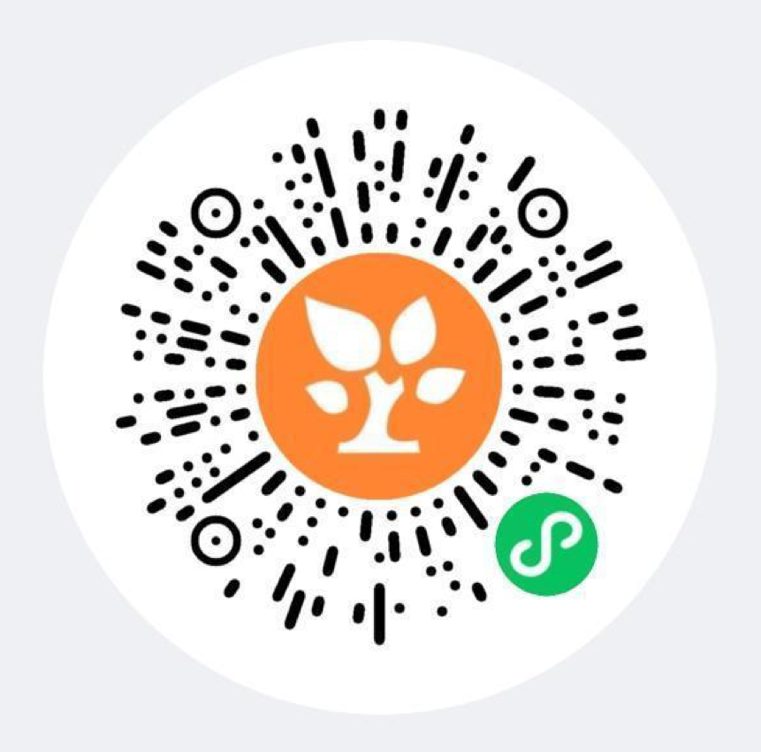 报名电话：   申老师 185919713182、现场确认：为及时准确核对报名情况，请各参赛领队于 12 月 10 日 前与申老师联系，将网上报名表进行签字确认，逾期不再受理报名手续。十二 、  疫情防控要求1.进入场馆的教练员、运动员、裁判员和工作人员需持有健康码（绿码） 和现场体温检测 37.3 度以下。2.为做好疫情防控工作，本次比赛采取封闭式管理，所有参赛人员及观 众持一码通方可入场。参赛期间除上场运动员外，其他人员均需佩戴口 罩，观看人员按指定位置区域就坐，保持人员之间合理距离。3.赛前 14 天内，来自高风险和中风险地区的教练员、运动员、裁判员 和工作人员不允许进入场馆。4.现场检测体温超过 37.3 度或有疑似情况发生，禁止参加比赛，组织 去医务室观察。                                               5.组委会、领队、教练员、运动员遵守竞赛场馆工作人员针对疫情防控 所做的工作与要求。6.具体防疫措施详见后续相关方案及现场公告。代表队（盖章）：报名表领队或教练：联系电话：第 8页编号姓名性别学院年级班级项目 （限三项）身份证号1234567891011121314